Piano di finanziamentoa conferma della disponibilità dei mezzi propri e della finanziabilità del progetto.Il/la richiedente:      Domanda per l’assegnazione di area destinata all’edilizia abitativa agevolata – prot. n.:      Entità delle spese:- per l’acquisto del terreno		euro      - per l’urbanizzazione			euro      - per i lavori edili			euro      					----------------------------- Importo totale				euro      Il finanziamento avviene con:A)	Mezzi propriRisparmi (* vedi pagina successiva)					………………… €				2)	Titoli (*)								………………… €3)	Vendita immobili (**)						………………… €4) 	Dal coniuge o dal/dalla convivente more uxorio (***)		………………… €5)	Dai genitori/suoceri/fratelli/sorelle (****)				………………… €6)	Prestazione in proprio (*****) max. 15% del preventivo			………………… €B)	Agevolazione edilizia della Provincia				………………… €C)	Mutuo bancario							………………… €	Rata mensile del mutuo:	     €  anni:       tasso int.      % 	In caso di mutuo con ammortamento bullet, l’importo della rata finale deve essere 	suddiviso su tutta la durata del mutuoD)	Mutuo „risparmio casa“						………………… €	Rata mensile del mutuo:	     €  anni:       tasso int.      %	In caso di mutuo con ammortamento bullet, l’importo della rata finale deve essere 	suddiviso su tutta la durata del mutuoE)	Mutuo privato									………………… €	Parte datrice di mutuo:	     	Rata mensile del mutuo:	     €  anni:       tasso int.      %---------------------------	SOMMA								………………… €Luogo  .……………………………………				Data ......../......../…………….…………………………….................................................Firma del/della richiedenteComune di Salorno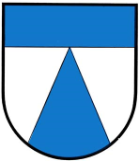 Comune di SalornoComune di SalornoAl Comune di Salornocampo per marca da bollotimbro - protocollo Comune* Risparmi e titoli – BANCA 1* Risparmi e titoli – BANCA 1* Risparmi e titoli – BANCA 1* Risparmi e titoli – BANCA 1* Risparmi e titoli – BANCA 1* Risparmi e titoli – BANCA 1* Risparmi e titoli – BANCA 1* Risparmi e titoli – BANCA 1Dichiarazione dell’istituto di creditoDichiarazione dell’istituto di creditoDichiarazione dell’istituto di creditoDichiarazione dell’istituto di creditoDichiarazione dell’istituto di creditoDichiarazione dell’istituto di creditoDichiarazione dell’istituto di creditoDichiarazione dell’istituto di credito  Su richiesta del/la Sig./Sig.ra  Su richiesta del/la Sig./Sig.rasi dichiara che egli/ella dispone si dichiara che egli/ella dispone si dichiara che egli/ella dispone presso questo Istituto bancario dei sottoelencati mezzi propri che non derivano da contratti di mutuo o aperture di credito:presso questo Istituto bancario dei sottoelencati mezzi propri che non derivano da contratti di mutuo o aperture di credito:presso questo Istituto bancario dei sottoelencati mezzi propri che non derivano da contratti di mutuo o aperture di credito:presso questo Istituto bancario dei sottoelencati mezzi propri che non derivano da contratti di mutuo o aperture di credito:presso questo Istituto bancario dei sottoelencati mezzi propri che non derivano da contratti di mutuo o aperture di credito:presso questo Istituto bancario dei sottoelencati mezzi propri che non derivano da contratti di mutuo o aperture di credito:presso questo Istituto bancario dei sottoelencati mezzi propri che non derivano da contratti di mutuo o aperture di credito:presso questo Istituto bancario dei sottoelencati mezzi propri che non derivano da contratti di mutuo o aperture di credito:RisparmiRisparmi€€€TitoliTitoli€€€totaletotale€€€......./......./..........................................................................................DataL’istituto di creditoL’istituto di credito* Risparmi e titoli – BANCA 2* Risparmi e titoli – BANCA 2* Risparmi e titoli – BANCA 2* Risparmi e titoli – BANCA 2* Risparmi e titoli – BANCA 2* Risparmi e titoli – BANCA 2* Risparmi e titoli – BANCA 2* Risparmi e titoli – BANCA 2Dichiarazione dell’istituto di creditoDichiarazione dell’istituto di creditoDichiarazione dell’istituto di creditoDichiarazione dell’istituto di creditoDichiarazione dell’istituto di creditoDichiarazione dell’istituto di creditoDichiarazione dell’istituto di creditoDichiarazione dell’istituto di credito  Su richiesta del/la Sig./Sig.ra  Su richiesta del/la Sig./Sig.rasi dichiara che egli/ella dispone si dichiara che egli/ella dispone si dichiara che egli/ella dispone presso questo Istituto bancario dei sottoelencati mezzi propri che non derivano da contratti di mutuo o aperture di credito:presso questo Istituto bancario dei sottoelencati mezzi propri che non derivano da contratti di mutuo o aperture di credito:presso questo Istituto bancario dei sottoelencati mezzi propri che non derivano da contratti di mutuo o aperture di credito:presso questo Istituto bancario dei sottoelencati mezzi propri che non derivano da contratti di mutuo o aperture di credito:presso questo Istituto bancario dei sottoelencati mezzi propri che non derivano da contratti di mutuo o aperture di credito:presso questo Istituto bancario dei sottoelencati mezzi propri che non derivano da contratti di mutuo o aperture di credito:presso questo Istituto bancario dei sottoelencati mezzi propri che non derivano da contratti di mutuo o aperture di credito:presso questo Istituto bancario dei sottoelencati mezzi propri che non derivano da contratti di mutuo o aperture di credito:RisparmiRisparmi€€€TitoliTitoli€€€totaletotale€€€......./......./..........................................................................................DataL’istituto di creditoL’istituto di credito* Risparmi e titoli – BANCA 3* Risparmi e titoli – BANCA 3* Risparmi e titoli – BANCA 3* Risparmi e titoli – BANCA 3* Risparmi e titoli – BANCA 3* Risparmi e titoli – BANCA 3* Risparmi e titoli – BANCA 3* Risparmi e titoli – BANCA 3Dichiarazione dell’istituto di creditoDichiarazione dell’istituto di creditoDichiarazione dell’istituto di creditoDichiarazione dell’istituto di creditoDichiarazione dell’istituto di creditoDichiarazione dell’istituto di creditoDichiarazione dell’istituto di creditoDichiarazione dell’istituto di credito  Su richiesta del/la Sig./Sig.ra  Su richiesta del/la Sig./Sig.rasi dichiara che egli/ella dispone si dichiara che egli/ella dispone si dichiara che egli/ella dispone presso questo Istituto bancario dei sottoelencati mezzi propri che non derivano da contratti di mutuo o aperture di credito:presso questo Istituto bancario dei sottoelencati mezzi propri che non derivano da contratti di mutuo o aperture di credito:presso questo Istituto bancario dei sottoelencati mezzi propri che non derivano da contratti di mutuo o aperture di credito:presso questo Istituto bancario dei sottoelencati mezzi propri che non derivano da contratti di mutuo o aperture di credito:presso questo Istituto bancario dei sottoelencati mezzi propri che non derivano da contratti di mutuo o aperture di credito:presso questo Istituto bancario dei sottoelencati mezzi propri che non derivano da contratti di mutuo o aperture di credito:presso questo Istituto bancario dei sottoelencati mezzi propri che non derivano da contratti di mutuo o aperture di credito:presso questo Istituto bancario dei sottoelencati mezzi propri che non derivano da contratti di mutuo o aperture di credito:RisparmiRisparmi€€€TitoliTitoli€€€totaletotale€€€......./......./..........................................................................................DataL’istituto di creditoL’istituto di credito** Ricavato della vendita di beni immobili** Ricavato della vendita di beni immobili** Ricavato della vendita di beni immobili** Ricavato della vendita di beni immobili** Ricavato della vendita di beni immobili** Ricavato della vendita di beni immobili** Ricavato della vendita di beni immobili** Ricavato della vendita di beni immobiliQuali beni immobili o loro quote di Sua proprietà dovranno essere cedute per finanziare l’acquisto dell’alloggio?Quali beni immobili o loro quote di Sua proprietà dovranno essere cedute per finanziare l’acquisto dell’alloggio?Quali beni immobili o loro quote di Sua proprietà dovranno essere cedute per finanziare l’acquisto dell’alloggio?Quali beni immobili o loro quote di Sua proprietà dovranno essere cedute per finanziare l’acquisto dell’alloggio?Quali beni immobili o loro quote di Sua proprietà dovranno essere cedute per finanziare l’acquisto dell’alloggio?Quali beni immobili o loro quote di Sua proprietà dovranno essere cedute per finanziare l’acquisto dell’alloggio?Quali beni immobili o loro quote di Sua proprietà dovranno essere cedute per finanziare l’acquisto dell’alloggio?Quali beni immobili o loro quote di Sua proprietà dovranno essere cedute per finanziare l’acquisto dell’alloggio?p.f./p.ed.partita tavolareC. C.superficiesuperficiedescrizioneentrata previstaentrata previstam²€m²€m²€TOTALE€*** Dal coniuge o dal/dalla convivente more uxorio*** Dal coniuge o dal/dalla convivente more uxorio*** Dal coniuge o dal/dalla convivente more uxorio*** Dal coniuge o dal/dalla convivente more uxorio*** Dal coniuge o dal/dalla convivente more uxorio*** Dal coniuge o dal/dalla convivente more uxorioI sottoscritto coniuge o convivente more uxorio dichiara di mettere a disposizione gratuitamente per  I sottoscritto coniuge o convivente more uxorio dichiara di mettere a disposizione gratuitamente per  I sottoscritto coniuge o convivente more uxorio dichiara di mettere a disposizione gratuitamente per  I sottoscritto coniuge o convivente more uxorio dichiara di mettere a disposizione gratuitamente per  I sottoscritto coniuge o convivente more uxorio dichiara di mettere a disposizione gratuitamente per  I sottoscritto coniuge o convivente more uxorio dichiara di mettere a disposizione gratuitamente per  l’acquisto dell’abitazione       euro.l’acquisto dell’abitazione       euro.l’acquisto dell’abitazione       euro.l’acquisto dell’abitazione       euro.l’acquisto dell’abitazione       euro.l’acquisto dell’abitazione       euro..........................................FirmaData......./......./...................../......./..............**** Dai genitori e/o suoceri e/o fratelli o sorelle**** Dai genitori e/o suoceri e/o fratelli o sorelle**** Dai genitori e/o suoceri e/o fratelli o sorelle**** Dai genitori e/o suoceri e/o fratelli o sorelle**** Dai genitori e/o suoceri e/o fratelli o sorelle**** Dai genitori e/o suoceri e/o fratelli o sorelleI sottoscritti genitori / suoceri / fratelli / sorelle dichiarano di mettere a disposizione gratuitamente I sottoscritti genitori / suoceri / fratelli / sorelle dichiarano di mettere a disposizione gratuitamente I sottoscritti genitori / suoceri / fratelli / sorelle dichiarano di mettere a disposizione gratuitamente I sottoscritti genitori / suoceri / fratelli / sorelle dichiarano di mettere a disposizione gratuitamente I sottoscritti genitori / suoceri / fratelli / sorelle dichiarano di mettere a disposizione gratuitamente I sottoscritti genitori / suoceri / fratelli / sorelle dichiarano di mettere a disposizione gratuitamente al proprio figlio/ alla propria figlia / al proprio genero / alla propria nuora / al proprio fratello / alla propriaal proprio figlio/ alla propria figlia / al proprio genero / alla propria nuora / al proprio fratello / alla propriaal proprio figlio/ alla propria figlia / al proprio genero / alla propria nuora / al proprio fratello / alla propriaal proprio figlio/ alla propria figlia / al proprio genero / alla propria nuora / al proprio fratello / alla propriaal proprio figlio/ alla propria figlia / al proprio genero / alla propria nuora / al proprio fratello / alla propriaal proprio figlio/ alla propria figlia / al proprio genero / alla propria nuora / al proprio fratello / alla propriasorella       euro per l’acquisto dell’abitazione.sorella       euro per l’acquisto dell’abitazione.sorella       euro per l’acquisto dell’abitazione.sorella       euro per l’acquisto dell’abitazione.sorella       euro per l’acquisto dell’abitazione.sorella       euro per l’acquisto dell’abitazione.....................................................................................................................................................................FirmaFirmaFirmaFirmaData......./......./...................../......./..............***** Lavori da eseguire in proprio (max. 15 % del preventivo)Quali sono i lavori che verranno eseguiti in proprio?      